Letter of Authorization for Number PortabilityCUSTOMER INFORMATIONCurrent Telecom operator to port numbers from: ____________Current Telecom account number (if existing):  ____________Customer Details:Company name: ______________________________________________First and Last name:	______________________________________________	Birth Date: .. / .. / ….Street Address: ______________________________________________Zip/City: _______________________Phone: _______________________ Fax: _______________________ Email: _______________________PORTING DETAILSNumbers/Number Ranges to port:From	______________	To ______________	From	______________	To ____________From	______________	To ____________	From	______________	To ____________From	______________	To ____________	From	______________	To ____________Preferred porting date:ASAP (at least 10 working days)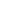 ASAP (in accordance with notice period of previous provider): 	: .. / .. / ….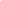 DATE (at least 10 working days in advance): 	.. / .. / ….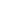 I authorize transfer of my number(s) from my current Telecom operator towards Voxbone:Yes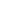 Please note: If I obtain services that require a contract for the telephone line, these shall be automatically terminated on the deactivation date (e.g. Internet access, Voice over IP, subscribed discounts etc.). This can mean that my current provider may bill additional charges relating to breach of contract. In order to avoid such additional costs, I must personally terminate all supplementary contracts on time, i.e. complying with the relevant deadlines and no later than the deactivation date for the telephone lineName/Position: 	________________________Signature/Stamp:	________________________	Place/Date: 	________________________	